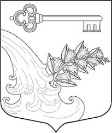 АДМИНИСТРАЦИЯ УЛЬЯНОВСКОГО ГОРОДСКОГО ПОСЕЛЕНИЯ ТОСНЕНСКОГО РАЙОНА ЛЕНИНГРАДСКОЙ ОБЛАСТИПОСТАНОВЛЕНИЕО внесении изменений в постановление администрации Ульяновского городского поселения от 04.10.2017 № 325 «Об утверждении Положения о межведомственной комиссии по признанию помещения жилым помещением, жилого помещения непригодным для проживания и многоквартирного дома аварийным и подлежащим сносу или реконструкции в Ульяновском городском поселении Тосненского района Ленинградской области» (в ред. от 10.04.2020 № 154)          В соответствии с Жилищным кодексом Российской Федерации, Постановления Правительства РФ от 06.04.2022 № 608 «О внесении изменений в Положение о признании помещения жилым помещением, жилого помещения непригодным для проживания, многоквартирного дома аварийным и подлежащим сносу или реконструкции, садового дома жилым домом и жилого дома садовым домом», исполняя полномочия администрации Ульяновского городского поселения Тосненского района Ленинградской области на основании статьи 12 Устава Ульяновского городского поселения Тосненского района Ленинградской областиПОСТАНОВЛЯЮ:	1. Внести в постановление администрации Ульяновского городского поселения Тосненского района Ленинградской области от 04.10.2017 № 325 «Об утверждении Положения о межведомственной комиссии по признанию помещения жилым помещением, жилого помещения непригодным для проживания и многоквартирного дома аварийным и подлежащим сносу или реконструкции в Ульяновском городском поселении Тосненского района Ленинградской области» следующие изменения:	1.1. Пункт 3 в разделе «Цели, задачи и функции межведомственной комиссии» дополнить следующим пунктом, следующего содержания:« - об отсутствии оснований для признания жилого помещения непригодным для проживания».	2. Опубликовать настоящее постановление в сетевом издании «ЛЕНОБЛИНФОРМ» и разместить на официальном сайте администрации.	3. Контроль за исполнением данного постановления возложить на заместителя главы администрации – начальника отдела по управлению муниципальным имуществом, архитектуре, градостроительству и земельным вопросам Смирнову Ю.В.Глава администрации                                                                   К.И. Камалетдинов01.09.2022№804